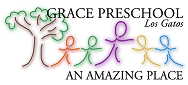 ____ New Family ____ Alumni Family Please fill out all information below completely…Child’s First & Last Name____________________________________________ Boy ___ Girl ___ 
Birthdate m_____ d_____ y_____ Home Phone: (_____) _____________________________ 
Street Address ___________________________________________________________________ 
City ______________________________________________________ Zip _________________ 
Parent/Guardian Name __________________________ Work Phone (_____)__________________ 
Cell (_____) ____________________ E-mail:________________________________________________ 
Parent/Guardian Name __________________________ Work Phone (_____)__________________ 
Cell (_____) ____________ ______ E-mail: _________________________________________________ 
Diapers: Y / N Size:_____  Any special needs Y/ N (will discuss details) Any Food Allergies or Dietary Restrictions: ____________________________________________________________________________________ 
Class Enrollment: ALL CLASSES: Optional 8:30 play yard drop-off, no extra charge. Class Hours:    T/TH 2’s & 3’s & MWF/ M-F 3-4’s 8:45-11:45 AM   Pre-K 4-5 years old 8:45-12:00 PM
		All classes offer an 8:30 AM early drop off and an optional Lunch Bunch daily until 1:30 PMPlease “x” the class you wish to register for below.                                                   If you are registering for 4 or 5 day Pre-K, circle your preferred days. 

To reserve a spot for 2023-2024, we require a $100.00 non-refundable registration fee.Please make checks payable to Grace Preschool and write child’s name and “Registration” on the memo lineSignature of Parent or Guardian:___________________________________________________________ Date: (M) ______ (D) ________ (YR) ________
Registration Fee: $________________		Check #: ______________		Date Received: ________________1st Month Payment: $______________		Check #: ______________		Date Received: ________________YOUR COPY TO KEEPEnrollment:During your visit, you may submit an application and pay the non-refundable $100 fee, to secure a spot for your child on the waitlist. Beginning in February, waitlist families will be notified of space available. NEW STUDENTS: Your first payment, equal to one-tenth of the yearly tuition is due March 1 to confirm your child’s enrollment for the fall. If you withdraw your child, we will refund your first payment if your spot is filled with another child prior to June 1. Any withdrawals after June 1 are non-refundable.  Classes:Pre-kindergarten Classes (4 years by September 1) 
Our Pre-k program is designed for children who will be old enough to go to kindergarten the following year.  These children will have activities designed specifically for them to discover concepts necessary for reading, writing, math, science, concentration, staying on task, following directions, large and small motor skill development and socially appropriate behavior in a classroom. 3’s MWF or TTH or 5 Day - Preschool Class (3 years old by September 1)
Our goal for the three-year-old class is to develop an increased confidence in their ability to do things for themselves and others, and to develop a great curiosity for the magic and power of written and spoken language. Our 3’s program offers a positive experience in an environment that promotes further discovery through lessons and play. This 3-day program is designed for children who will not be going on to kindergarten next year. 2.5 T/TH - Preschool Class (2.5 years old by September 1)
This 2-day program is designed to give your child a gentle, protected environment that allows them to try out their emerging social skills.  The teacher guides them in appropriate behavior while still letting them interact and develop their own personalities.  Children are introduced to the joys of school with games, stories, science and art experiences using a variety of materials.  Fees: (Paid in 10 equal monthly installments) *Subject to change2.5 Preschool Class (2.5 by Sept. 1)         2 days/week (T/TH)     $3690 per year3’s Preschool Class (3 yrs. by Sept. 1)     2 days/week (T/TH)      $3690 per year   
3’s Preschool Class (3 yrs. by Sept. 1)     3 days/week (MWF)     $5120 per year    3’s Preschool Class (3 yrs. By Sept.1)     5 days/week (M-F)        $6650 per year Pre-Kindergarten (4 yrs. by Sept. 1)         4 days/week                  $6280 per year
Pre-Kindergarten (4 yrs. by Sept. 1)         5 days/week                  $7130  per year        Diaper Service Fee			$25 per month
Late Payment Fee			$25 per monthSecond child discount of 5%! Receive a 5% discount off the higher tuition rate if you have more than one of your children in our school.Payments:
Annual tuition for your child is billed in 10 equal payments.  We do not offer make-ups for missed classes due to illness or vacations. Monthly payments are due by the 10th day of each month.  Payments can be made by setting up auto pay (Visa or MasterCard), auto withdraw from a bank account, or by written check.  Any payments received after the tenth day of the month are considered late, and a $25.00 late fee will be added.ChoiceClassAge CriteriaMonthly TuitionT/TH2.5 yrs by Sept 1, 2023 (born March 1, 2021 or earlier)$ 391T/TH
MWFM – F3 yrs by Sept 1, 2023
3 yrs by Sept. 1, 20233 yrs by Sept. 1, 2023$ 391
$ 543$ 706Pre-K 4-Day4 yrs by Sept. 1, 2023     M T W TH F$ 666Pre-K 5-Day4 yrs by Sept. 1, 2023    M T W TH F$ 756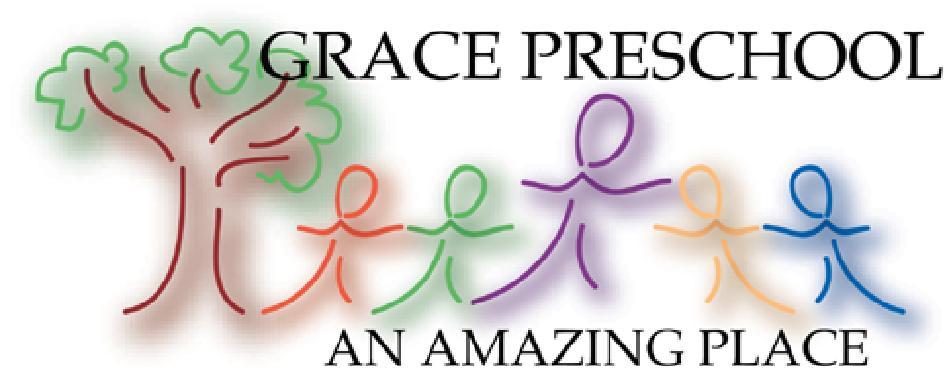 2023-2024Enrollment 